Задание №3: «Я не такой».Играем с образами.Открываем шифоньер. Подбираем одежду для 3х разных типажей, совершенно не похожих друг на друга (используем одежду всех домочадцев)Готовим 3 автопортрета. Делаем 3 фото себя в 3х стилях, используем косметику, всяческую домашнюю утварь, головные уборы, домашних животных, разные фоны за спиной и т.д.  Главная задача – показать совершенно разных людей с одинаковыми чертами лица.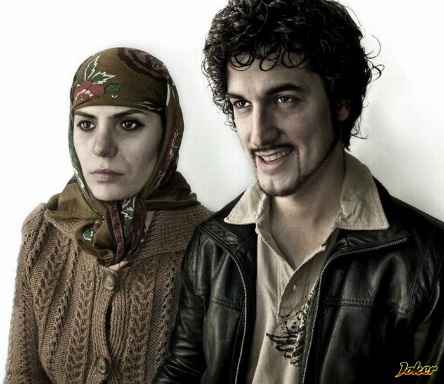 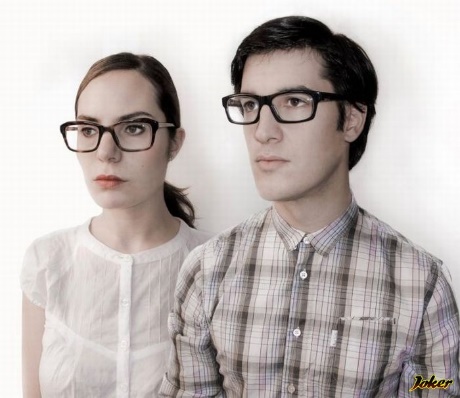 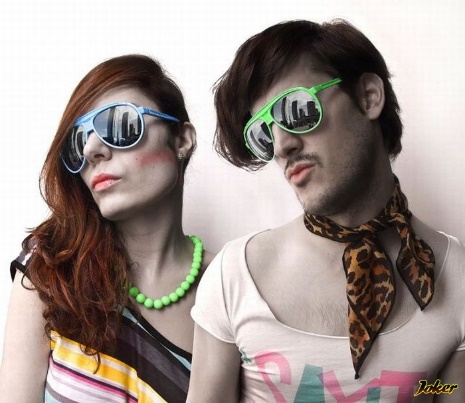 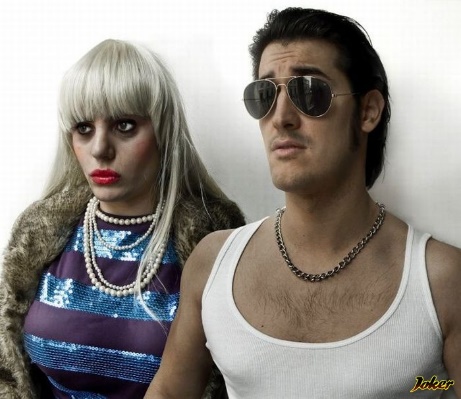 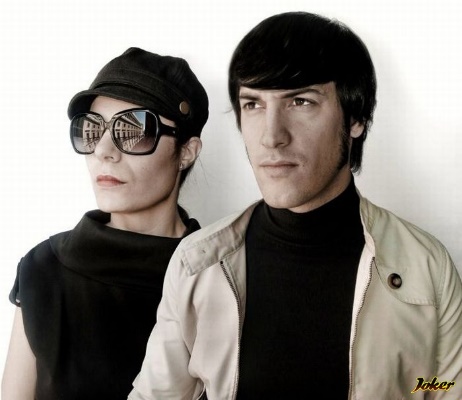 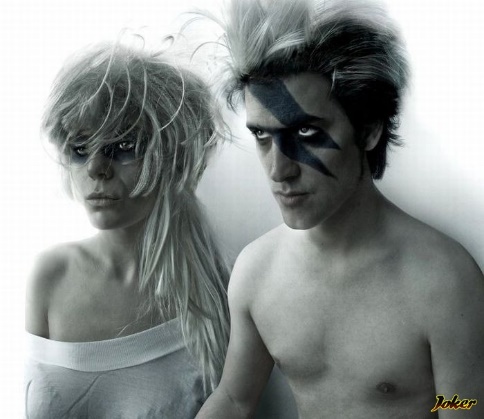 Выкладываем фото в альбом. https://vk.com/album-194242268_271684849Задание для Никиты Б:Найти песню про театр, про сцену, про актёра, про что то ооооочень творческое.  